	В целях пропаганды деятельности профсоюзной организации в рамках проводимой политики, направленной на укрепление здоровья членов Профсоюза, развитие массового спорта, повышение мотивации профсоюзного членства, а также поддержку творческой активности работников образования, науки и студенческой молодежи, президиум Саратовской областной организации Профессионального союза работников народного образования и науки постановляет:1.Провести в период с 27 сентября по 29 октября 2021 г. областной смотр-конкурс профсоюзных агитбригад, посвященный Году спорта, здоровья и долголетия.2.Утвердить Положение об областном смотре-конкурсе профсоюзных агитбригад, посвященном Году спорта, здоровья и долголетия (Приложение №1).3.Утвердить состав оргкомитета и жюри конкурса (Приложение №2).4.Утвердить график проведения зональных смотров профсоюзных агитбригад (Приложение №3).5.Утвердить смету расходов (Приложение №4).6.Районным, городским, первичным профсоюзным организациям обеспечить участие членов Профсоюза в областном  смотре-конкурсе профсоюзных агитбригад.7.Оплату проезда и командировочных расходов произвести за счет командирующих организаций.8.Награждение победителей по итогам конкурса и в соответствии с утвержденным Положением провести за счет областной организации «Общероссийского Профсоюза образования».9.Контроль за выполнением данного постановления возложить на заместителя председателя областной организации Профсоюза работников народного образования и науки Попову Г.Н. Председатель								Н.Н.Тимофеев								           Приложение №1								            к постановлению президиума 									областной организации									Профсоюза									от 22.06.2021 г. Прот.№11ПОЛОЖЕНИЕоб областном конкурсе профсоюзных агитбригад «Спорт. Здоровье. Долголетие»	I. Общие положения1.1.Областной конкурс профсоюзных агитбригад «Спорт. Здоровье. Долголетие» проводится среди первичных профсоюзных организаций, районных и городских объединений Профсоюза образования в рамках разработанного Центральным Советом Общероссийского Профсоюза образования проекта «Профсоюз – территория здоровья».1.2.Инициатором конкурса является областная организация Профессионального союза работников народного образования и науки РФ.1.3.Организационная работа возлагается на оргкомитет, состав которого утверждается президиумом областного комитета Профсоюза работников народного образования и науки.1.4.Итоги конкурса подводятся жюри, утвержденным президиумом обкома Профсоюза.II.Цели и задачи.2.1.Цели конкурса:- пропаганда здорового образа жизни;- целенаправленное формирование потребности в активном образе жизни в целях повышения качества и продолжительности жизни в условиях новых вызовов;- привлечение внимания к деятельности Профсоюза по защите социально-трудовых прав работников;- вовлечение педагогических работников в Профсоюз и привлечение их к активной профсоюзной деятельности;- пропаганда созидательного труда педагогов и творческого начала талантливых членов профсоюза.2.2.Задачи конкурса:- формирование положительного имиджа Профсоюза среди работников отрасли;- выявление художественного таланта среди педагогов образовательных учреждений, учреждений профессионального образования, создание условий для реализации их творческого потенциала;- информирование населения о деятельности Профсоюза работников образования и науки, его роли в защите прав и интересов членов Профсоюза.III.Порядок проведения областного смотра.Конкурс проводится в 3 этапа:I этап		-	до 03 октября 2021 г. – смотры в районных, городских,			первичных профсоюзных организацияхII этап	-	до 29 октября 2021 г. – зональные смотры агитбригадIII этап	-	до 02 ноября 2021 г.  – финал областного конкурса 			агитбригадIV.Порядок предоставления заявок.4.1.Заявки на участие в областном конкурсе агитбригад принимаются до 20 сентября 2021 года. Заявки, присланные по истечении установленного срока, не рассматриваются.4.2.Заявки предоставляются по адресу: 410029, г.Саратов, ул.Сакко и Ванцетти, 55, областная организация «Общероссийского Профсоюза образования» или на электронный адрес obkomobr@gmail.comV.Содержание смотра-конкурса5.1.Выступление агитбригады – не более 15 мин., количество участников – не более 15 человек.5.2.Предоставление материалов о выступлении агитбригады (фотоальбомы, видеозаписи и т.д.)VI.Подведение итогов конкурса.6.1.Конкурсные творческие программы, представленные районными и городскими организациями Профсоюза, профсоюзными организациями учреждений профессионального образования, оцениваются по следующим критериям:- художественное достоинство сценария;- исполнительское мастерство;- оригинальность выступления;- глубина реализации вышеуказанных целей и задач;- уровень доходчивости восприятия различных направлений;- соблюдение временных рамок (15 мин);- оформительское мастерство.VII.Награждение7.1.Все участники областного конкурса награждаются Почетными грамотами областной организации «Общероссийского Профсоюза образования».Агитбригада, занявшая I место, награждается дипломом, специальным сувениром и денежной премией в размере 15 тыс.рублей.Победители в номинациях награждаются  дипломом областной организации «Общероссийского Профсоюза образования» и ценным подарком.VIII.Расходы по проведению областного смотра-конкурса профсоюзных агитбригад.Расходы на оплату членов жюри, приобретение призов, грамот и дипломов осуществляются за счет областной организации «Общероссийского Профсоюза образования»							           Приложение №2							            к постановлению президиума							             областной организации Профсоюза								 от 22.06.2021 г. Прот.№11С О С Т А Воргкомитета и жюри областного смотра-конкурса профсоюзных агитбригад «Спорт. Здоровья. Долголетие»1.Андреева Е.А.		-	председатель Саратовской районной организа-					ции Профсоюза2.Каляева  К.С.		-	главный специалист областной организации					Профсоюза3.Коробейникова А.Н.	-	специалист Саратовской городской организации					Профсоюза4.Михеева В.В.		-	преподаватель музыкальной школы №14					Г.Саратова							Приложение №3							к постановлению президиума							областной организации Профсоюза							от 22.06.2021 г. Прот. №11ГРАФИКпроведения зональных смотров профсоюзных агитбригад в рамках областного конкурса «Спорт. Здоровье. Долголетия»В случае необходимости корректировки информация о месте и времени проведения зональных смотров профсоюзных агитбригад будет сообщена дополнительно.Заключительный концерт состоится 02 ноября 2021 года.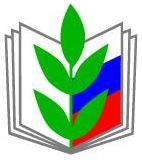 ПРОФЕССИОНАЛЬНЫЙ СОЮЗ РАБОТНИКОВ НАРОДНОГО ОБРАЗОВАНИЯ И НАУКИ РОССИЙСКОЙ ФЕДЕРАЦИИСАРАТОВСКАЯ ОБЛАСТНАЯ ОРГАНИЗАЦИЯ ПРОФЕССИОНАЛЬНОГО СОЮЗА РАБОТНИКОВ НАРОДНОГО ОБРАЗОВАНИЯ И НАУКИ РОССИЙСКОЙ ФЕДЕРАЦИИ(САРАТОВСКАЯ ОБЛАСТНАЯ ОРГАНИЗАЦИЯ «ОБЩЕРОССИЙСКОГО ПРОФСОЮЗА ОБРАЗОВАНИЯ»)ПРЕЗИДИУМПОСТАНОВЛЕНИЕПРОФЕССИОНАЛЬНЫЙ СОЮЗ РАБОТНИКОВ НАРОДНОГО ОБРАЗОВАНИЯ И НАУКИ РОССИЙСКОЙ ФЕДЕРАЦИИСАРАТОВСКАЯ ОБЛАСТНАЯ ОРГАНИЗАЦИЯ ПРОФЕССИОНАЛЬНОГО СОЮЗА РАБОТНИКОВ НАРОДНОГО ОБРАЗОВАНИЯ И НАУКИ РОССИЙСКОЙ ФЕДЕРАЦИИ(САРАТОВСКАЯ ОБЛАСТНАЯ ОРГАНИЗАЦИЯ «ОБЩЕРОССИЙСКОГО ПРОФСОЮЗА ОБРАЗОВАНИЯ»)ПРЕЗИДИУМПОСТАНОВЛЕНИЕПРОФЕССИОНАЛЬНЫЙ СОЮЗ РАБОТНИКОВ НАРОДНОГО ОБРАЗОВАНИЯ И НАУКИ РОССИЙСКОЙ ФЕДЕРАЦИИСАРАТОВСКАЯ ОБЛАСТНАЯ ОРГАНИЗАЦИЯ ПРОФЕССИОНАЛЬНОГО СОЮЗА РАБОТНИКОВ НАРОДНОГО ОБРАЗОВАНИЯ И НАУКИ РОССИЙСКОЙ ФЕДЕРАЦИИ(САРАТОВСКАЯ ОБЛАСТНАЯ ОРГАНИЗАЦИЯ «ОБЩЕРОССИЙСКОГО ПРОФСОЮЗА ОБРАЗОВАНИЯ»)ПРЕЗИДИУМПОСТАНОВЛЕНИЕПРОФЕССИОНАЛЬНЫЙ СОЮЗ РАБОТНИКОВ НАРОДНОГО ОБРАЗОВАНИЯ И НАУКИ РОССИЙСКОЙ ФЕДЕРАЦИИСАРАТОВСКАЯ ОБЛАСТНАЯ ОРГАНИЗАЦИЯ ПРОФЕССИОНАЛЬНОГО СОЮЗА РАБОТНИКОВ НАРОДНОГО ОБРАЗОВАНИЯ И НАУКИ РОССИЙСКОЙ ФЕДЕРАЦИИ(САРАТОВСКАЯ ОБЛАСТНАЯ ОРГАНИЗАЦИЯ «ОБЩЕРОССИЙСКОГО ПРОФСОЮЗА ОБРАЗОВАНИЯ»)ПРЕЗИДИУМПОСТАНОВЛЕНИЕ
«22» июня 2021 г.
г. Саратов
г. Саратов
№11О проведении областного смотра-конкурса профсоюзных агитбригад, посвященного Году спорта, здоровья и долголетия.О проведении областного смотра-конкурса профсоюзных агитбригад, посвященного Году спорта, здоровья и долголетия.№№ п\пНазвание территорийДата и время проведенияМесто проведенияОтветственные1.г.Балаковог.Вольскг.Хвалынскг.Балаково «Губернаторский автомобильно-электромеханический техникум»Вольский педагогический колледж им.Ф.И.ПанфероваДуховницкий РК28 сентября11 часовГ.Балаково, ул.Саратовское шоссе,33Губернаторский автомобильно-электромеханический техникумПоперечнева С.В.Бочарова И.Н.2.СГТУ, СГУ Саратовский политехнический колледж29 сентября14.00 часовСГТУ, актовый залГ.Саратов, ул.Политехническая, 77Мохнев В.А.Бурдаев Ю.А.3.г.Пугачевг.ПерелюбИвантеевскийКраснопартизанский30 сентября11 часовг.Пугачев МОУСОШ №14 ул.Кутякова, д.70Проводина О.А.4.г.ЕршовДергачевскийОзинскийФедоровский06 октября11 часовг.ЕршовМОУ СОШ №2ул.М.Горького, 2 «А»Плеханова Е.Ю.5.г.СаратовСаратовский районКрасноармейскийВоскресенскийТатищевскийЛысогорскийБазарно-Карабулакский07 октября10 часовг.Саратов, Большой зал Федерации профсоюзных организаций области ул.Сакко и Ванцетти 55Буряк Н.А.Андреева Е.А.6.г.БалашовКалининскийАркадакский12 октября11 часовг.Балашов, Дом Учителя, ул.Ленина,24Ряснянская Е.В.7.ПитерскийНовоузенскийКраснокутскийАлгайский14 октября11 часовПитерский районМОУ СОШ с.АгафоновкаПоминова И.И.8.г.ЭнгельсРовенскийМарксовский19 октября11 часовг.Энгельс, Центр развития творчества детей и молодежипл.Свободы, д.15Жарая Е.П.9.г.ПетровскРтищевскийАткарский21 октября11 часовг.Аткарск,  районный культурный центрг.Аткарск, ул.Чапаева, 54Евдошенко Т.В.10.Учреждения СПО26 октябряБольшой зал Федерации профсоюзных организаций областиг.Саратов, ул.Сакко и Ванцетти, 55Шкитина М.В.